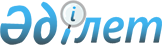 Орал қаласы әкімдігінің 2007 жылғы 15 наурыздағы N 563 "Орал қаласы бойынша
2007 жылы халықтың нысаналы топтары үшін әлеуметтік жұмыс орындарын ұйымдастыру жөніндегі шаралар туралы" қаулысына толықтырулар енгізу туралы
					
			Күшін жойған
			
			
		
					Батыс Қазақстан облысы Орал қаласы әкімдігінің 2007 жылғы 19 шілдедегі N 1597 қаулысы. Батыс Қазақстан облысы Орал қаласының әділет басқармасында 2007 жылғы 29 тамызда N 7-1-74 тіркелді. Күші жойылды - Батыс Қазақстан облысы Орал қаласы әкімдігінің 2008 жылғы 10 сәуірдегі N 969 қаулысымен

      Ескерту. Күші жойылды - Батыс Қазақстан облысы Орал қаласы әкімдігінің 2008.04.10 N 969 Қаулысымен.      Қазақстан Республикасының "Қазақстан Республикасындағы жергілікті мемлекеттік басқару туралы", "Халықты жұмыспен қамту туралы" Заңдарын басшылыққа алып, Қазақстан Республикасы Үкіметінің 2005 жылғы 27 қаңтардағы N 68 "Қазақстан Республикасының халқын жұмыспен қамтудың 2005-2007 жылдарға арналған бағдарламасын бекіту туралы" және Батыс Қазақстан облысы әкімдігінің 2005 жылғы 3 мамырдағы N 149 "Халықтың нысаналы топтары үшін әлеуметтік жұмыс орындарын ұйымдастыру жөніндегі шаралар туралы" қаулысын (тіркеу N 2930) орындау үшін, қала ұйымдарынан түскен сұраныс пен ұсыныстарды ескеріп, қала әкімдігі ҚАУЛЫ ЕТЕДІ:



      1. 2007 жылғы 15 наурыздағы N 563 "Орал қаласы бойынша 2007 жылы халықтың нысаналы топтары үшін әлеуметтік жұмыс орындарын ұйымдастыру жөніндегі шаралар туралы" қаулысына (нормативтік құқықтық актілерді мемлекеттік тіркеу тізілімінде N 7-1-66 нөмірмен тіркелген, 2007 жылғы 19 сәуірдегі N 16 "Жайық үні" газетінде жарияланған) енгізілген толықтыруларды есепке алғанда, келесі толықтырулар енгізілсін: 

      N 1 қосымшасына:

      N 37 "Орнату" пәтер иелері кооперативі. Мамандық бойынша: сантехник, еңбекақысы - 6 000 теңге және жұмыс берушінің қаржысынан - 6 000 теңге; электргазбен дәнекерлеуші, еңбекақысы - 7 000 теңге және жұмыс берушінің қаржысынан - 7 000 теңге; ағаш шебері, еңбекақысы - 5 000 теңге және жұмыс берушінің қаржысынан - 5 000 теңге;

      N 38 "Евразия" пәтер иелері кооперативі. Мамандық бойынша: аула тазалаушы, су жүйелерін оңдаушы, электрик, еңбекақысы - 5 000 теңге және жұмыс берушінің қаржысынан - 5 000 теңге; дәнекерлеуші, еңбекақысы - 6 000 теңге және жұмыс берушінің қаржысынан - 6 000 теңге;

      N 39 "Батурина, 45" пәтер иелері кооперативі. Мамандық бойынша: жұмысшы, еңбекақысы - 5000 теңге және жұмыс берушінің қаржысынан - 5 000 теңге; сантехник, еңбекақысы - 8 000 теңге және жұмыс берушінің қаржысынан - 8 000 теңге;

      N 40 "ОСВ" тұтынушылар кооперативі. Мамандық бойынша: жұмысшы, сантехник, лифт жүргізуші, еңбекақысы - 5 000 теңге және жұмыс берушінің қаржысынан - 5000 теңге;

      N 41 "Удача" пәтер иелері тұтыну кооперативі. Мамандық бойынша: жұмысшы, еңбекақысы - 5000 теңге және жұмыс берушінің қаржысынан - 5 000 теңге;

      N 42 "Комплекс" пәтер иелері тұтыну кооперативі. Мамандық бойынша: аула тазалаушы, еңбекақысы - 5000 теңге және жұмыс берушінің қаржысынан - 5 000 теңге;

      N 43 "Шаңырақ" " пәтер иелері кооперативі. Мамандық бойынша: жұмысшы, еңбекақысы - 5000 теңге және жұмыс берушінің қаржысынан - 5 000 теңге.



      2. Аталған қаулы әділет органдарында тіркеуден өткен күннен бастап күшіне енеді.



      3. Осы қаулының орындалуын бақылау қала әкімінің орынбасары Е. Мұқаевқа жүктелсін.      Қала әкімі
					© 2012. Қазақстан Республикасы Әділет министрлігінің «Қазақстан Республикасының Заңнама және құқықтық ақпарат институты» ШЖҚ РМК
				